Publicado en Madrid el 08/02/2024 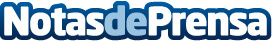 Los seguros para freidoras de aire se disparan casi un 90% en el último año El boom en las ventas de las freidoras de aire también llega al sector de los Seguros y la Asistencia, que busca soluciones, como en el caso de Allianz Partners, para cubrir estos dispositivos ante averías y accidentesDatos de contacto:Prensa Allianz PartnersAllianz Partners618082983Nota de prensa publicada en: https://www.notasdeprensa.es/los-seguros-para-freidoras-de-aire-se-disparan Categorias: Nacional Seguros Hogar Electrodomésticos http://www.notasdeprensa.es